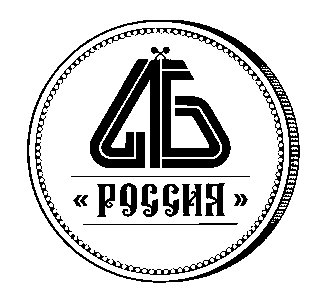 Комитет по учету и отчетности Ассоциации «Россия»Протокол заседанияДата: 5 апреля 2017Время: 14:00 - 15:30Место: Славянская площадь, д. 2/5/4, стр.3, 5 подъезд, зал заседаний Ассоциации «Россия»Председательствующие: Председатель Комитета Б.И. Колмаков, Первый вице-президент Ассоциации «Россия» А.В. ВетроваУчастники заседания:Повестка заседания:Направления деятельности Комитета на 2017 год.Обсуждение проектов изменений Положения 446-П «О порядке определения доходов, расходов и прочего совокупного дохода кредитных организаций» и Положения 579-П «О Плане счетов бухгалтерского учета для кредитных организаций и порядке его применения», разработанных Банком России с целью реализации требований МСФО (IFRS) 9 «Финансовые инструменты».Направления деятельности Комитета на 2017 годДокладчики: Колмаков Б.И., Ветрова А.В.Участники заседания обсудили предложенный проект направлений деятельности Комитета на 2017 год.Решили: 1.	Принять проект направлений деятельности Комитета на 2017 год за основу.2.	Членам Комитета в срок до 21 апреля 2017 г. представить свои предложения по проекту.3.	Включить в проект направлений деятельности Комитета вопрос оптимизации и упрощения учета и отчетности при наличии конкретных предложений кредитных организаций. Для проработки данного вопроса членам Комитета в срок до 28 апреля 2017г. направить в Ассоциацию «Россия» соответствующие обоснованные предложения, в том числе по проблеме дублирования информации в различных формах отчетности (включая факты такого дублирования). Проекты документов, разработанные Банком России с целью реализации требований МСФО (IFRS) 9 «Финансовые инструменты»Докладчик: Колмаков Б.И. Выступили: Чуменко В.Н., Малыгин В.А., Ветрова А.В., Меркулова Е.М., Матвеев А.В., Щербаков А.В., Фролов Е.Г. Участники заседания обсудили разработанные Банком России проекты Приложений 12, 13 к Положению 579-П. Решили: 1.	Ассоциации «Россия» направить в Банк России письмо по рассматриваемым проектам с поддержкой идеи концептуального сближения РСБУ и МСФО при условии детальной проработки их применения и просьбой продления сроков обсуждения этих документов. 2.	Председателю Комитета в срок до 21 апреля 2017 года подготовить и согласовать с членами Комитета график рассмотрения частей Приложений 12,13 к Положению 579-П по отдельным банковским продуктам и/или их группам.3.	Первое заседание по рассмотрению частей Приложений 12,13 к Положению 579-П по отдельным банковским продуктам и/или их группам провести по теме банковских гарантий и кредитных лимитов предварительно 26 апреля 2017 г. Участникам заседания в срок до 24 апреля 2017 года направить в Ассоциацию «Россия» соответствующие проблемы и предложения.Адаменко Татьяна НиколаевнаПредседатель Правления, АО АКБ «Тексбанк»Борисенко Лариса ЮрьевнаЗаместитель главного бухгалтера, КБ “Кубань Кредит” ОООБухмастова Татьяна СергеевнаНачальник Управления финансовой и бухгалтерской отчетности, КБ “Кубань Кредит” ОООВетрова Алина ВладимировнаПервый вице- президент Ассоциации «Россия»Гончаренко Евгений ТувьевичСоветник руководителя блока "риски", ПАО "Промсвязьбанк"Журавлева Нина АнатольевнаСтарший Вице-президент, Главный бухгалтер, Банк ВБРР (АО)Карпушин Дмитрий АлександровичГлавный бухгалтер, СМП-банкКолмаков Борис ИгоревичПредседатель Комитета по учету и отчетности Ассоциации «Россия» Коробейников Дмитрий ВладимировичНачальник Управления международной отчетности Департамента учета и отчетности, Банк ВБРР (АО)Кротова Юлия ГеннадьевнаЗаместитель главного бухгалтера, ПАО КБ "Центр-инвест"Куштан Елена Николаевна Начальник отдела методологии бухгалтерского учета и отчетности Дирекции бухгалтерского учета и отчетности, ПАО "Банк "Санкт-Петербург"Малыгин Вячеслав АлександровичНачальник отдела методологии учета кредитных операций, Альфа-банкМатвеев Алексей ВасильевичНачальник Отдела развития учетной политики, Банк ГПБ (АО)Меркулова Елена МихайловнаГлавный бухгалтер, АО «НК Банк»Нуждина Лариса Васильевна Начальник управления методологии и контроля бухгалтерского учета, АКБ «РОССИЙСКИЙ КАПИТАЛ» (ПАО)Озолина Наталья ВикторовнаЗАО «Флекс Софтваре Системс»Перегудова Елена АлександровнаЗАО «Флекс Софтваре Системс»Резник Денис СергеевичЗаместитель главного бухгалтера, директор Департамента отчетности, АО "Россельхозбанк"Рябинина Светлана Ивановна Главный бухгалтер, АО «Тойота Банк» Самохина Елена АлександровнаЗам. директора Центра развития банковской системы Ассоциации «Россия».Томилина Наталья Геннадьевна Главный бухгалтер - директор Дирекции бухгалтерского учета и отчетности, ПАО "Банк "Санкт-Петербург"Фролов Евгений ГеннадьевичНачальник Управлениябухгалтерского учета и отчетности, АО АКБ "НОВИКОМБАНК"Чернышева Галина ЕвгеньевнаГлавный бухгалтер, АО ЮниКредит БанкЧуменко Владимир НиколаевичЗаместитель главного бухгалтера, директор Департамента учета и налогообложения, АО "Россельхозбанк"Щербаков Александр ВладимировичЗам. начальника Управления методологии риск-менеджмента, ПАО "Промсвязьбанк"